Anchorage Earthquake 2018!Where is Anchorage?Where did the earthquake occur? Mark it on your map: 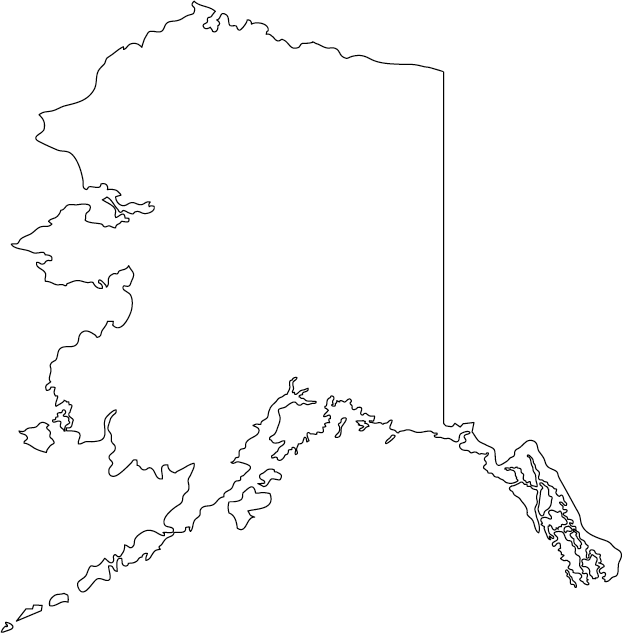 On what date did the earthquake strike?What was the magnitude of the earthquake?How many aftershocks have occurred?How many deaths have occurred?When was the last large earthquake to strike Anchorage?How far was Anchorage from the epicenter?Why were few deaths expected in Alaska?Provide key details of the last major earthquake in AlaskaWhy are earthquakes so common in AlaskaAt what depth did the earthquake occur?Did the depth of the earthquake make the effects better or worse?What is the cost of the damage?What is the meaning of liquefaction?At what plate boundary did the earthquake occur?What is the name of the process where one tectonic plate sinks below another?How many earthquakes typically occur in Alaska?What was the record number of earthquakes that occurred in 2014?Watch the video clip from CBS news and take note of at least 3 impacts of this earthquake.What advice does the Alaska government provide for earthquake preparedness?Do the video clips from Business Insider (scroll down) provide any evidence to show that the government’s advice was being followed?